ANEXO IIITERMO DE CONCILIAÇÃO JUDICIAL FIRMADO ENTRE O MINISTÉRIO PÚBLICO DO TRABALHO E A UNIÃOO MINISTÉRIO PÚBLICO DO TRABALHO, neste ato representado pelo Procurador Geral do Trabalho, Dr. Guilherme Mastrichi Basso, pela Vice-Procuradora-Geral do Trabalho, Dra. Guiomar
Rechia Gomes, pelo Procurador-Chefe da PRT da 10ª Região, Dr. Brasilino Santos Ramos e pelo
Procurador do Trabalho Dr. Fábio Leal Cardoso, e a UNIÃO, neste ato representada pelo Procurador-Geral da União, Dr. Moacir Antonio da Silva Machado, pela Sub Procuradora Regional da União - 1ª Região, Dra. Helia Maria de Oliveira Bettero e pelo Advogado da União, Dr. Mário Luiz Guerreiro;CONSIDERANDO que toda relação jurídica de trabalho cuja prestação laboral não eventual seja ofertada pessoalmente pelo obreiro, em estado de subordinação e mediante contraprestação pecuniária, será regida obrigatoriamente pela Consolidação das Leis do Trabalho ou por estatuto próprio, quando se tratar de relação de trabalho de natureza estatutária, com a Administração Pública;CONSIDERANDO que a legislação consolidada em seu art. 9º, comina de nulidade absoluta todos os atos praticados com o intuito de desvirtuar, impedir ou fraudar a aplicação da lei trabalhista;CONSIDERANDO que as sociedades cooperativas, segundo a Lei n. 5.764, de 16.12.1971, art. 4º, “(...) são sociedades de pessoas, com forma e natureza jurídica próprias, de natureza civil, não sujeitas à falência, constituídas para prestar serviços aos associados”. CONSIDERANDO que as cooperativas podem prestar serviços a não associados somente em caráter excepcional e
desde que tal faculdade atenda aos objetivos sociais previstos na sua norma estatutária, (art. 86, da Lei n. 5.764, de 16.12.1971), aspecto legal que revela a patente impossibilidade jurídica das cooperativas funcionarem como agências de locação de mão-de-obra terceirizada;CONSIDERANDO que a administração pública está inexoravelmente jungida ao princípio da legalidade, e que a prática do merchandage é vedada pelo art. 3º, da CLT e repelida pela jurisprudência sumulada do C. TST (En. 331);CONSIDERANDO que os trabalhadores aliciados por cooperativas de mão-de-obra, que prestam serviços de natureza subordinada à UNIÃO embora laborem em situação fática idêntica a dos empregados das empresas prestadoras de serviços terceirizáveis, encontram-se à margem de qualquer proteção jurídico-laboral, sendo-lhes sonegada a incidência de normas protetivas do
trabalho, especialmente àquelas destinadas a tutelar a segurança e higidez do trabalho
subordinado, o que afronta o princípio da isonomia, a dignidade da pessoa humana e os valores
sociais do trabalho (arts. 5º, caput e 1º, III e IV da Constituição Federal);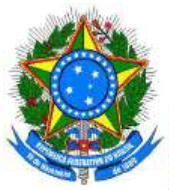 CONSIDERANDO que num processo de terceirização o tomador dos serviços (no caso a
administração pública) tem responsabilidade sucessiva por eventuais débitos trabalhistas do
fornecedor de mão-de-obra, nos termos do Enunciado 331, do TST, o que poderia gerar graves
prejuízos financeiros ao erário, na hipótese de se apurar a presença dos requisitos do art. 3º, da
CLT na atividade de intermediação de mão-de-obra patrocinada por falsas cooperativas;
CONSIDERANDO o teor da Recomendação Para a Promoção das Cooperativas aprovada na 90ª
sessão, da OIT – Organização Internacional do Trabalho, em junho de 2002, dispondo que os
Estados devem implementar políticas nos sentido de: “8.1.b Garantir que as cooperativas não
sejam criadas para, ou direcionadas a, o não cumprimento das leis do trabalho ou usadas para
estabelecer relações de emprego disfarçados, e combater pseudocooperativas que violam os
direitos dos trabalhadores velando para que a lei trabalhista seja aplicada em todas as
empresas.”RESOLVEMCelebrar CONCILIAÇÃO nos autos do Processo 01082-2002-020-10-00-0, em tramitação perante
a MM. Vigésima Vara do Trabalho de Brasília-DF, mediante os seguintes termos:Cláusula Primeira – A UNIÃO abster-se-á de contratar trabalhadores, por meio de cooperativas
de mão-de-obra, para a prestação de serviços ligados às suas atividades-fim ou meio, quando o
labor, por sua própria natureza, demandar execução em estado de subordinação, quer em
relação ao tomador, ou em relação ao fornecedor dos serviços, constituindo elemento essencial
ao desenvolvimento e à prestação dos serviços terceirizados, sendo eles:a) – Serviços de limpeza;b) – Serviços de conservação;c) – Serviços de segurança, de vigilância e de portaria;d) – Serviços de recepção;e) – Serviços de copeiragem;f) – Serviços de reprografia;g) – Serviços de telefonia;h) – Serviços de manutenção de prédios, de equipamentos, de veículos e de instalações;i) – Serviços de secretariado e secretariado executivo;j) – Serviços de auxiliar de escritório;k) – Serviços de auxiliar administrativo;l) – Serviços de office boy (contínuo);m) – Serviços de digitação;n) – Serviços de assessoria de imprensa e de relações-públicas;o) – Serviços de motorista, no caso de os veículos serem fornecidos pelo próprio órgão licitante;p) – Serviços de ascensorista;q) – Serviços de enfermagem; er) – Serviços de agentes comunitários de saúde.Parágrafo Primeiro – O disposto nesta Cláusula não autoriza outras formas de terceirização sem
previsão legal.Parágrafo Segundo – As partes podem, a qualquer momento, mediante comunicação e acordos
prévios, ampliar o rol de serviços elencados no caput.Cláusula Segunda – Considera-se cooperativa de mão-de-obra, aquela associação cuja atividade
precípua seja a mera intermediação individual de trabalhadores de uma ou várias profissões
(inexistindo assim vínculo de solidariedade entre seus associados), que não detenham qualquer
meio de produção, e cujos serviços sejam prestados a terceiros, de forma individual (e não
coletiva), pelos seus associados.Cláusula Terceira – A UNIÃO obriga-se a estabelecer regras claras nos editais de licitação, a fim
de esclarecer a natureza dos serviços licitados, determinando, por conseguinte, se os mesmos
podem ser prestados por empresas prestadoras de serviços (trabalhadores subordinados),
cooperativas de trabalho, trabalhadores autônomos, avulsos ou eventuais;Parágrafo Primeiro – É lícita a contratação de genuínas sociedades cooperativas desde que os
serviços licitados não estejam incluídos no rol inserido nas alíneas “a” a “r” da Cláusula Primeira e
sejam prestados em caráter coletivo e com absoluta autonomia dos cooperados, seja em relação
às cooperativas, seja em relação ao tomador dos serviços, devendo ser juntada, na fase de
habilitação, listagem contendo o nome de todos os associados. Esclarecem as partes que
somente os serviços podem ser terceirizados, restando absolutamente vedado o fornecimento(intermediação de mão-de-obra) de trabalhadores a órgãos públicos por cooperativas de qualquer
natureza.Parágrafo Segundo – Os editais de licitação que se destinem a contratar os serviços disciplinados
pela Cláusula Primeira deverão fazer expressa menção ao presente termo de conciliação e sua
homologação, se possível transcrevendo-os na íntegra ou fazendo parte integrante desses
editais, como anexo.Parágrafo Terceiro – Para a prestação de serviços em sua forma subordinada, a licitante
vencedora do certame deverá comprovar a condição de empregadora dos prestadores de
serviços para as quais se objetiva a contratação, constituindo-se esse requisito, condição
obrigatória à assinatura do respectivo contrato.DAS SANÇÕES PELO DESCUMPRIMENTOCláusula Quarta – A UNIÃO obriga-se ao pagamento de multa (astreinte) correspondente a R$1.000,00 (um mil reais) por trabalhador que esteja em desacordo com as condições estabelecidas
no presente Termo de Conciliação, sendo a mesma reversível ao Fundo de Amparo ao
Trabalhador (FAT).Parágrafo Primeiro – O servidor público que, em nome da Administração, firmar o contrato de
prestação de serviços nas atividades relacionadas nas alíneas “a” a “r” da Cláusula Primeira, será
responsável solidário por qualquer contratação irregular, respondendo pela multa prevista no
caput, sem prejuízo das demais cominações legais.Parágrafo Segundo – Em caso de notícia de descumprimento dos termos firmados neste ajuste, a
UNIÃO, depois de intimada, terá prazo de 20 (vinte) dias para apresentar sua justificativa perante
o Ministério Público do Trabalho.DA EXTENSÃO DO AJUSTE À ADMINISTRAÇÃO PÚBLICA INDIRETACláusula Quinta – A UNIÃO se compromete a recomendar o estabelecimento das mesmas
diretrizes ora pactuadas em relação às autarquias, fundações públicas, empresas públicas e
sociedades de economia mista, a fim de vincular todos os órgãos integrantes da administração
pública indireta ao cumprimento do presente termo de conciliação, sendo que em relação às
empresas públicas e sociedades de economia mista deverá ser dado conhecimento ao
Departamento de Coordenação e Controle das Empresas Estatais – DEST, do Ministério do
Planejamento, Orçamento e Gestão, ou órgão equivalente, para que discipline a matéria no
âmbito de sua competência.DA HOMOLOGAÇÃO JUDICIAL DO AJUSTECláusula Sexta – As partes submetem os termos da presente conciliação à homologação do
Juízo da MM. Vigésima Vara do Trabalho, para que o ajuste gere os seus efeitos jurídicos.Cláusula Sétima – Os termos da presente avença gerarão seus efeitos jurídicos a partir da data
de sua homologação judicial.Parágrafo único – Os contratos em vigor entre a UNIÃO e as Cooperativas, que contrariem o
presente acordo, não serão renovados ou prorrogados.Cláusula Oitava – A presente conciliação extingue o processo com exame do mérito apenas em
relação à UNIÃO, prosseguindo o feito quanto aos demais réus. Dito isto, por estarem as partes
ajustadas e compromissadas, firmam a presente conciliação em cinco vias, a qual terá eficácia de
título judicial, nos termos dos artigos 831, parágrafo único, e 876, caput, da CLT.Brasília, 05 de junho de 2003.GUILHERME MASTRICHI BASSO GUIOMAR RECHIA GOMES Procurador-Geral do Trabalho
Vice-Procuradora-Geral do TrabalhoBRASILINO SANTOS RAMOS FÁBIO LEAL CARDOSO Procurador-Chefe/PRT 10ª Região
Procurador do TrabalhoMOACIR ANTONIO DA SILVA MACHADO Procurador-Geral da UniãoHELIA MARIA DE OLIVEIRA BETTERO Sub-Procuradora-Regional da União –1ª Região
Advogado da UniãoTestemunhas: GRIJALBO FERNANDES COUTINHO Presidente da Associação Nacional dos
Magistrados da Justiça do Trabalho – ANAMATRAPAULO SÉRGIO DOMINGUES Presidente da Associação dos Juízes Federais do Brasil – AJUFEREGINA BUTRUS Presidente da Associação Nacional dos Procuradores